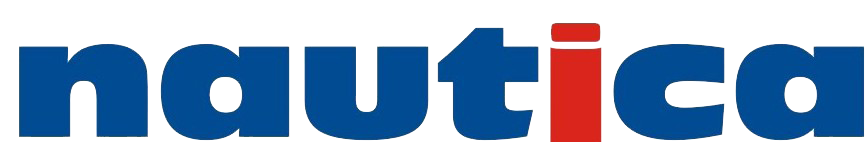 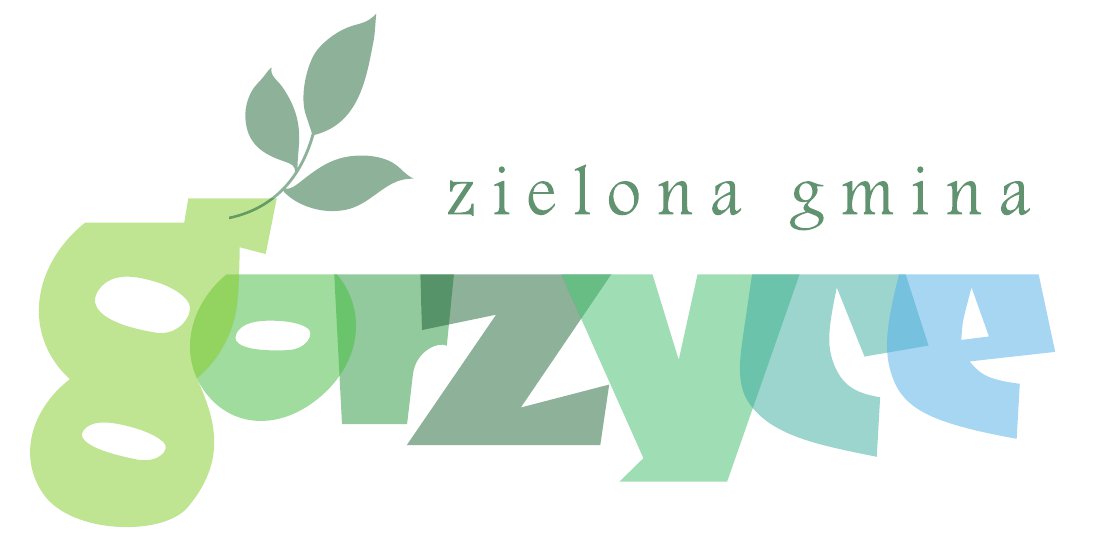 Sprawy organizacyjne1. Organizatorem turnieju jest:GOTSiR „NAUTICA” w GorzycachPatronat:Wójt Gminy Gorzyce 
Przewodniczący Rady Gminy Gorzyce Piotr Wawrzyczny
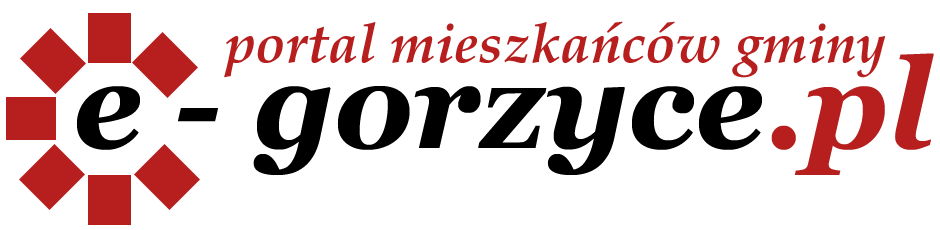 2. II Międzyszkolny turniej piłkarski gminy Gorzyce z okazji:„101-lecia Niepodległej”rozgrywany będzie o Puchar Wójta.W trakcie trwania turnieju organizator przewiduje wspólne zaśpiewanie Mazurka Dąbrowskiego.3. Turniej planowany jest na środę 30 października ( lub środę 6 listopada 2019 r. przy niesprzyjających warunkach atmosferycznych) na obiekcie „Orlik” przy krytej pływalni Nautica, ul. Bogumińska 31, Gorzyce.4. Początek turnieju zaplanowano na godzinę 9:00, rejestracja wcześniej zgłoszonych drużyn rozpocznie się od godz. 8:30. Planowany czas zakończenia 14:30.5. Organizator zapewnia napoje, sędziów, nagrody.Regulamin Międzyszkolnego turnieju piłkarskiego gminy Gorzyce z okazji:„101-lecia Niepodległej”1. System rozgrywek: I faza – grupowa; każdy z każdym w danej grupie. Dwie najlepsze drużyny przechodzą do fazy pucharowej. Przy tej samej ilości punktów w grupie przesądza wynik bezpośredniego meczu między zainteresowanymi drużynami, następnie korzystniejsza różnica bramek, większa liczba bramek strzelonych, mniejsza liczba bramek straconych, a na końcu rzuty karne. II faza – pucharowa; w przypadku rezultatu remisowego o zwycięstwie decydują rzuty karne, po 3 każda z drużyn, a następnie aż do skutku. Szczegółowy program rozgrywek uzależniony jest od liczby zgłoszonych drużyn i zostanie podany do wiadomości w dniu rozgrywek. 2. Składy drużyn:Drużyny mogą być max. 9 osobowe (w polu gry 5 + 1) i muszą składać się wyłącznie 
z uczniów danej szkoły( za wyjątkiem Powiatowego Domu Dziecka w Gorzyczkach jeżeli zgłosi drużynę).3. Liczba drużyn/ grupW „Turnieju” może wziąć udział max. 8 drużyn – każda szkoła wystawia jedną drużynę, jedno miejsce rezerwowe ( zamiast SP 2 Gorzyce ) jest przeznaczone w pierwszej kolejności dla Powiatowego Domu Dziecka w Gorzyczkach/ 2 zgłoszoną drużynę rezerwową.Ze zgłoszonych drużyn zostaną stworzone w losowaniu 2 grupy.Losowanie grup odbędzie się o godz. 8:45 w dniu turnieju w obecności kierowników drużyn.4. Czas gry:2 x 8 minut. Czas przerwy - 3 minuty. Przerwa pomiędzy meczami 5 minut.Spóźnienie drużyny na swój mecz większe niż 5 minut traktowane będzie jako walkower. 5. Uczestnicy „Turnieju”wyłącznie uczniowie klas 6, 7 i 8 szkół z terenu gminy Gorzyce ( nie dotyczy Domu Dziecka ). W zawodach mogą brać udział zawodnicy wpisani na listę zgłoszeń (załącznik nr 1). Listy zgłoszeń należy przysłać do dnia 28.10.2019r na promocja@nautica-gorzyce.pl.Nauczyciel/koordynator/ kierownik/uczestnik akceptując regulamin poprzez zgłoszenie wyraża zgodę  na:
- nieodpłatne wykorzystanie zdjęć lub filmów z wydarzenia  (w sposób nie naruszający jego prywatności i godności ) w celach promocyjnych;
- przetwarzanie danych osobowych (RODO) zgodnie z polityka prywatności GOTSiR Nautica.Każde zgłoszenie będzie potwierdzane.6. Zasady gry: * zagranie ręką w polu karnym oznacza rzut karny wykonywany z odległości 7m; * rzut z autu wykonywany ręką; * zmiany w trakcie meczu systemem hokejowym (w wyznaczonej strefie); * przy rzucie wolnym odstęp 5 m; * kary indywidualne: - czasowa (2 minuty) z tym że przy stracie bramki kara jest anulowana, * auty bramkowe wznawiane są przez bramkarza ręką, z tym że piłka musi odbić się przed linią połowy boiska; * aby rozpocząć mecz na boisku musi znajdować się przynajmniej 4 zawodników z każdej drużyny. 7. Drużyny same zapewniają sobie stroje sportowe, ochraniacze, obuwie piłkarskie dostosowane do gry na sztucznej nawierzchni. Rekomendujemy jednolite kolory.8. Nagrody: 
Puchary dla 3 najlepszych drużyn, 
indywidualne dla najlepszego strzelca ( suma zdobytych bramek w całym turnieju), dla najlepszego bramkarza ( wskazanie przez kierowników drużyn).9. Osoby uczestniczące w „Turnieju” są zobowiązane do przestrzegania regulaminu korzystania z obiektu „Orlik” (boisko, szatnia). 10. Podmioty zgłaszające odpowiadają za uzyskanie zgody rodzica/ opiekuna prawnego osoby niepełnoletniej biorącej udział w turnieju. 11. Zgłoszenie drużyny do rozgrywek oznacza akceptację regulaminu.12. We wszystkich sprawach spornych dotyczących „Turnieju” decyzję podejmuje organizator i jest ona ostateczna.Załącznik nr 1 Lista zgłoszeń do międzyszkolnego turnieju gminy Gorzyce„101-lecie Niepodległej”………………………………………………………………………………………………… (nazwa szkoły/ nazwa drużyny)Osoba zgłaszająca drużynę (nauczyciel/koordynator/kierownik) …………………………………………………… Dane kontaktowe do zgłaszającego (e-mail, telefon):e-mail………………………………………….Tel. kontaktowy……………………………….Lp.Imię i nazwisko uczestnikaRok urodzenia123456789